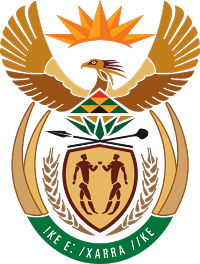 MINISTRY FOR COOPERATIVE GOVERNANCE AND TRADITIONAL AFFAIRSREPUBLIC OF SOUTH AFRICANATIONAL ASSEMBLYQUESTIONS FOR WRITTENQUESTION NUMBER 2017/3208DATE OF PUBLICATION:  20 OCTOBER 2017Mr W M Madisha (Cope) to ask the Minister of Co-operative Governance and Traditional Affairs:Whether, with reference to the Moerane Commission of Inquiry regarding the political killings in KwaZulu-Natal, he will launch an investigation into the alleged corruption in the awarding of tenders presented as evidence by a certain official (name and details furnished) within the Harry Gwala District Municipality and surrounding local municipalities; if not, why not?						NW3536EREPLYThe information requested by the Honourable Member is not readily available in the Department. The Department has however, engaged the Provincial Departments responsible for Local Government to request the relevant information from municipality. The information will be submitted to the Honourable Member as soon as it is received.